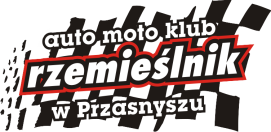 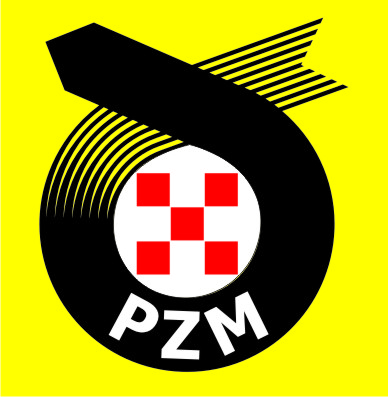 RAJDOWE KRYTERIUM ORLIKA 2018Super Konkursowa Jazda Samochodem Data:	12.10.2018		Czas:	18:00Temat:	Komunikat nr 1		Dokument nr: 	1.1Od:	Dyrektora Imprezy	Liczba stron:	1Do:	Wszystkich Uczestników/Kierowców	Załączniki:	-1. Zmiany i uzupełnienia w Regulaminie Uzupełniającym Rajdowego Kryterium Orlika 2018:- pkt. 2.3.1 - uzupełnienie:Członek ZSS					 - Michał Ołdakowski- pkt. 2.3.3 - zmiana / uzupełnienie:Kierownik Komisji Obliczeń 			- Janina TrzaskaKierownik Parku Serwisowego 		- Lech Gniazdowski	2. Zestaw kar regulaminowych (Załącznik 2) – uzupełnienie:Za przewrócenie jednego słupka lub przemieszczenie jego podstawy - 5 pkt.Za ominięcie wygrodzenia/szykany – 10 pkt.Za rozbicie wygrodzenia – 10 pkt.Za nieprawidłowe przejechanie próby PS 7 - Limit 150% najlepszego wyniku kierowcy w klasie (patrz11.7.Reg.Ramowego KJS)     Dyrektor Imprezy	 Andrzej Miecznikowski      Zatwierdzono przez OKSS PZM w Warszawie dn. 12.10.2018